SOURCE NAME:        						DATE:       NDEE FACILITY ID#:       Table 1:  Requirements SOURCE NAME:        						DATE:       NDEE FACILITY ID#:       Table 2:  Plan IMPORTANT:  PLEASE READ THE INSTRUCTIONS accompanying this section PRIOR TO COMPLETING THIS CHECKLIST. Please type responses or use black ink.  Do NOT use pencil.(1) EmissionUnit ID#(2) Emission UnitDescription(3) Emissions Limitation(4) Basis for the Emissions Limitation (5) Pollutant(6) Is  Required?(7) Reason why is not required Yes     No Yes     No Yes     No Yes     No Yes     No Yes     No Yes     No Yes     No Yes     No Yes     NoPlease ensure that all limitations established for this emission unit are identified.  If there are more than ten emission limitations for this emission unit, attach additional copies of Table 1: CAM Requirements. Please ensure that all limitations established for this emission unit are identified.  If there are more than ten emission limitations for this emission unit, attach additional copies of Table 1: CAM Requirements. Please ensure that all limitations established for this emission unit are identified.  If there are more than ten emission limitations for this emission unit, attach additional copies of Table 1: CAM Requirements. Please ensure that all limitations established for this emission unit are identified.  If there are more than ten emission limitations for this emission unit, attach additional copies of Table 1: CAM Requirements. Please ensure that all limitations established for this emission unit are identified.  If there are more than ten emission limitations for this emission unit, attach additional copies of Table 1: CAM Requirements. Please ensure that all limitations established for this emission unit are identified.  If there are more than ten emission limitations for this emission unit, attach additional copies of Table 1: CAM Requirements. Please ensure that all limitations established for this emission unit are identified.  If there are more than ten emission limitations for this emission unit, attach additional copies of Table 1: CAM Requirements. (1) Emission Unit ID#(2) Emission Unit Description(3) Basis for the Emissions Limitation (4) Pollutant(5) Emission Limitation(s) (include units and averaging period)(5) Emission Limitation(s) (include units and averaging period)(6) Control Equipment ID#(7) Control Equipment Description(8) Select which indicators of control device performance are to be used in the  plan:(8) Select which indicators of control device performance are to be used in the  plan:(8) Select which indicators of control device performance are to be used in the  plan:(8) Select which indicators of control device performance are to be used in the  plan: Actual Emissions       Predicted Emissions       Process Parameter(s)       Control Device Parameter(s)  Inspection and Maintenance Activities                 Other:       Actual Emissions       Predicted Emissions       Process Parameter(s)       Control Device Parameter(s)  Inspection and Maintenance Activities                 Other:       Actual Emissions       Predicted Emissions       Process Parameter(s)       Control Device Parameter(s)  Inspection and Maintenance Activities                 Other:       Actual Emissions       Predicted Emissions       Process Parameter(s)       Control Device Parameter(s)  Inspection and Maintenance Activities                 Other:      (9)  Plan for this pollutant from this emission unit is attached:   YES(9)  Plan for this pollutant from this emission unit is attached:   YES(9)  Plan for this pollutant from this emission unit is attached:   YES(9)  Plan for this pollutant from this emission unit is attached:   YES(9)  Plan for this pollutant from this emission unit is attached:   YES(9)  Plan for this pollutant from this emission unit is attached:   YES(10) The owner or operator is unable to establish indicator ranges or operating conditions at this time.  The reason and a description of the procedure that will be used to establish the indicator ranges or operating conditions in the future for thisemission unit are attached:  (10) The owner or operator is unable to establish indicator ranges or operating conditions at this time.  The reason and a description of the procedure that will be used to establish the indicator ranges or operating conditions in the future for thisemission unit are attached:  (10) The owner or operator is unable to establish indicator ranges or operating conditions at this time.  The reason and a description of the procedure that will be used to establish the indicator ranges or operating conditions in the future for thisemission unit are attached:  (10) The owner or operator is unable to establish indicator ranges or operating conditions at this time.  The reason and a description of the procedure that will be used to establish the indicator ranges or operating conditions in the future for thisemission unit are attached:  (10) The owner or operator is unable to establish indicator ranges or operating conditions at this time.  The reason and a description of the procedure that will be used to establish the indicator ranges or operating conditions in the future for thisemission unit are attached:   YES   N/A(11) The proposed  plan will not be utilized at the time this permit is issued.  The reason for the later implementation date and an implementation schedule for this emission unit are attached:  (11) The proposed  plan will not be utilized at the time this permit is issued.  The reason for the later implementation date and an implementation schedule for this emission unit are attached:  (11) The proposed  plan will not be utilized at the time this permit is issued.  The reason for the later implementation date and an implementation schedule for this emission unit are attached:  (11) The proposed  plan will not be utilized at the time this permit is issued.  The reason for the later implementation date and an implementation schedule for this emission unit are attached:  (11) The proposed  plan will not be utilized at the time this permit is issued.  The reason for the later implementation date and an implementation schedule for this emission unit are attached:   YES   N/A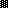 